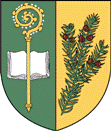 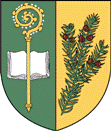   Obec TisováZasedání Zastupitelstva obce č. 1. – 2023,  které se koná dne 25.1.2023, v 17. hod. na OÚPřítomni: Martina Suchomelová, Adéla Synková, Josef Pánek, Jan Stratílek, Jiří Háněl, Pavel Víšek, Ladislav Mikulecký Hosté: Program:Úvod - Schválení programu zasedání zastupitelstva obce   - Ověřovatelé zápisu2.Předávací protokol č.3 – 2022           3.Dodatek č.2 ke smlouvě o zemědělském pachtu č. 3/20194.Zalesnění obecních pozemků – 2. etapa  5.Podání žádosti o dotaci na Pardubický kraj – výjezdová jednotka hasičů6.Návrh rozpočtu na rok 20237.Inventarizační zpráva za rok 2022 – Obec Tisová8.Inventarizační zpráva za rok 2022 – ZŠ a MŠ Tisová9.Žádost p. J.S. o odkup části obecního pozemku par. č. 440/5 GP10.Žádost ZŠ o opravu podlahy v dolní učebně – nabídky firem11.Výběrové řízení na zhotovitele – rekonstrukce tělocvičny 12.Různé 12/1.Dohoda o odborné pomoci - knihovna12/2.Tříkrálová sbírka - vyhodnocení12/3.Žádost o finanční dar a o umístění infopanelu u mlýna č.p.15 - ECCE Tisová 12/4.Žádost o spolupráci – Nakladatelství s.r.o. PrahaK bodu č. 1.  Úvod:			Schválení programu zasedání Z.O.			Ověřovatelé zápisu: Jiří Háněl, Ladislav MikuleckýHlasování: Pro 7 hlasů, Proti 0 hlasů, Zdržel se 0 hlasůUsnesení k bodu č.1Z.O. schvaluje předložený návrh programu.Z.O. schvaluje ověřovatele a zapisovatele zápisu jednání Z.OK bodu č. 2.  Předávací protokol č.3 – 2022           		Předávací protokol mezi Obcí Tisová a nájemcem hospody.		Součástí protokolu je i jmenný inventář pronajímaného materiálu.Usnesení k bodu č.2		Z.O. bere na vědomí.K bodu č. 3.  Dodatek č.2 ke smlouvě o zemědělském pachtu č. 3/2019		Došlo vyřazení pozemků parc. č. 2500, 2518, 2899, 2900 z důvodu                     zalesnění těchto pozemkůHlasování: Pro 7 hlasů, Proti 0 hlasů, Zdržel se 0 hlasůUsnesení k bodu č.3Z.O. schvaluje dodatek č.2 ke smlouvě o zemědělském pachtu č. 3/2019.K bodu č. 4.  Zalesnění obecních pozemků – 2. etapa 		PD na zalesnění první etapy (jaro – podzim 2023) je připravena.	Jedná se o výsadbu cca 13 tisíc sazenic a výstavbu lesní oplocenky na obecních pozemcích parc. č.2518 a parc.č.2500.Z.O. navrhuje oslovení firmy Městské lesy Vysoké Mýto, spol. s.r.o. na vypracování cenové nabídky na zalesnění a oplocení pozemků pro druhou etapu v termínu realizace jaro – podzim 2023.		Předložení nabídky na příštím zasedání Z.O. zodpovídá starosta obce.Hlasování: Pro 7 hlasů, Proti 0 hlasů, Zdržel se 0 hlasů		Usnesení k bodu č.4		Z.O. schvaluje zalesnění pozemků na parc. č. 2518 a parc.č.2500.Starosta obce je pověřen k zajištění cenové nabídky u firmy Městské lesy VM. Tato nabídka bude předložena na příštím zasedání Z.O.K bodu č. 5.	Podání žádosti o dotaci na Pardubický kraj – výjezdová jednotka hasičů		V roce 2023 je dotace ve výši 70% na věcné vybavení JPO.Hlasování: Pro 7 hlasů, Proti 0 hlasů, Zdržel se 0 hlasů			 	Usnesení k bodu č.5		Z.O. schvaluje podání žádosti na Pardubický kraj. Zajistí starosta obce.K bodu č. 6.	Návrh rozpočtu na rok 2023		Z.O. projednalo návrh rozpočtu na rok 2023.Projednané připomínky k návrhu rozpočtu budou zahrnuty do  návrhu a předloženy Z.O. na příštím zasedání. Z.O. Dohodnuta je pracovní schůzka k tomuto bodu jednání.Usnesení k bodu č.6				Z.O. bere na vědomí.K bodu č. 7.  Inventarizační zpráva za rok 2022 – Obec TisováZ.O. se seznámilo s touto inventarizační zprávou obce Tisová za rok 2022.		Inventarizační zpráva za rok 2022–Obec Tisová je k nahlédnutí na OÚ.Hlasování: Pro 7 hlasů, Proti 0 hlasů, Zdržel se 0 hlasůUsnesení k bodu č.7		Z.O. schvaluje inventarizační zprávu Obce Tisová za rok 2022.K bodu č. 8.  Inventarizační zpráva za rok 2022 – ZŠ a MŠ TisováZ.O. se seznámilo s touto inventarizační zprávou ZŠ a MŠ Tisová za rok 2022.		Inventarizační zpráva za rok 2022 - ZŠ a MŠ Tisová je k nahlédnutí                    na OÚ.Hlasování: Pro 7 hlasů, Proti 0 hlasů, Zdržel se 0 hlasůUsnesení k bodu č.8		Z.O. schvaluje inventarizační zprávu ZŠ a MŠ Tisová za rok 2022.K bodu č. 9.  Žádost p. J.S. o odkup části obecního pozemku par. č. 440/5 GP		Záměr o prodeji části obecního pozemku Z.O. č.3 byl řádně vyvěšen.Dle požadavků geodet provedl zaměření na pozemku včetně vytýčení bodů. GP č. 698 - 1/2023 je připraven a uhradí ho strana kupující.V geometrickém plánu je již oddělen pozemek pro odkup a je označen parc. č. 440/48 o výměře 441 m2.		V případě prodeje pozemku kupující hradí vklad na katastr.		Navrhovaná prodejní cena činí 100,- Kč/m2.Hlasování: Pro 7 hlasů, Proti 0 hlasů, Zdržel se 0 hlasůUsnesení k bodu č.9Z.O. schvaluje prodej pozemku parc. č. 440/48 o výměře 441 m2 panu Jánu Sabolovi dle GP č. 698-1/2023. Vklad na katastr nemovitostí hradí strana kupující.K bodu č. 10. Žádost ZŠ o opravu podlahy v dolní učebně – nabídky firem		Stále se čeká na předložení nabídek poptaných odborných firem.		Nabídky budou předloženy na příštím zasedání Z.O.Usnesení k bodu č.10		Z.O. bere na vědomí.K bodu č. 11. Výběrové řízení na zhotovitele – rekonstrukce tělocvičny Firma Profesionálové nabízí v rámci projektu s dotací na rekonstrukci tělocvičny provedení výběrového řízení na zhotovitele.Dotace je již přidělena (1 200 000,- Kč) a do konce března 2023 je potřebné mít vybraného zhotovitele. Tento dotační titul se týká pouze haly tělocvičny.Z.O. navrhuje podat žádost o dotaci na Ministerstvo financí na rekonstrukci šaten a sociálního zařízení v tělocvičně.Výběrové řízení na zhotovitele bude vypsáno na obě akce. Šatny a sociální zařízení se bude realizovat pouze v případě přidělení dotace od Ministerstva financí.Hlasování: Pro 7 hlasů, Proti 0 hlasů, Zdržel se 0 hlasůUsnesení k bodu č.10Z.O. schvaluje vypsání výběrového řízení - firma Profesionálové na rekonstrukci haly a rekonstrukci šaten a sociálního zařízení.Z.O. schvaluje podání žádosti o dotaci na Ministerstvo financí na rekonstrukci šaten a sociálního zařízení.K bodu č. 12. Různé 12/1	Dohoda o odborné pomoci – knihovna	Připravena je dohoda mezi Obcí Tisovou a knihovnou Vysoké Mýto na zapůjčení knih a pomoci knihovnici.	Cena spolupráce je stejná, jako v minulém roce ve výši               8 000,- Kč.Hlasování: Pro 7 hlasů, Proti 0 hlasů, Zdržel se 0 hlasůUsnesení k bodu č.12/1Z.O. schvaluje dohodu mezi obcí Tisová a knihovnou Vysoké Mýto na zapůjčení knih a pomoci knihovnici ve výši 8 000,- Kč.12/2	Tříkrálová sbírka – vyhodnocení	Výsledek sbírky v Tisové, Zaháji a Bžundově činí 38 828,- Kč. Z.O. děkuje koledníkům a také občanům za peněžitou pomoc potřebným.Usnesení k bodu č.12/2Z.O. bere na vědomí.12/3	Žádost o finanční dar a o umístění infopanelu u mlýna č.p.15 - ECCE Tisová	Spolek ECCE Tisová podal žádost o finanční dar ve výši 8 000,- Kč a o umístění infopanelu u mlýna č.p. 15.	Z.O. požaduje od ECCE Tisová doplnění žádosti o návrh (vizualizaci) infopanelu a přesné umístění infopanelu.	Tento bod se přesunuje na příští zasedání Z.O.Usnesení k bodu č.12/3Z.O. bere na vědomí.12/4	Žádost o spolupráci – Nakladatelství s.r.o. Praha	Nakladatelství s.r.o. Praha zaslalo žádost o finanční spolupráci na omalovánkách Bezpečně na silnici.Hlasování: Pro 1 hlas, Proti 0 hlasů, Zdržel se 6 hlasůUsnesení k bodu č.12/4Z.O. zamítá spolupráci s firmou Nakladatelství s.r.o. Praha.